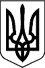 УКРАЇНАМІНІСТЕРСТВО ОСВІТИ І НАУКИ
 МОГИЛІВ-ПОДІЛЬСЬКА РАЙОННА ДЕРЖАВНА АДМІНІСТРАЦІЯВІННИЦЬКА ОБЛАСТЬВІДДІЛ ОСВІТИН А К А З21.02.2017 р		    м. Могилів - Подільський	       	              № 66Про проведення моніторингу створення розвивального середовищав дошкільному навчальному закладіяк головного чинника реалізаціїнової редакції Базового компонента	Відповідно до річного плану роботи районного методичного кабінету відділу освіти, на виконання наказу відділу освіти Могилів-Подільської райдержадміністрації № 30 від 30.01.2017. « Про виконання плану заходів щодо ліквідації недоліків, виявлених під час проведення комплексної перевірки діяльності відділу освіти Могилів-Подільської райдержадміністрації з питань роботи дошкільних навчальних закладів району»НАКАЗУЮ:Провести моніторингове дослідження створення розвивального середовища в дошкільних  навчальних закладах району, як головного чинника реалізації нової редакції Базового компонентаЗ 01.03 по 01.04.2017 р.Затвердити пам’ятку моніторингового дослідження створення розвивального середовища в дошкільних  навчальних закладах району, як головного чинника реалізації нової редакції Базового компонентаДо 01.03.2017 р.2 . Методичному кабінету відділу освіти ( Рирак О.Г.) :2.1. Організувати моніторингове дослідження створення розвивального середовища в дошкільних  навчальних закладах району, як головного чинника реалізації нової редакції Базового компонента .З 01.03 по 01.04.2017 р.2.2. Розробити пам’ятку моніторингового дослідження створення розвивального середовища в дошкільних  навчальних закладах району.До 01.03.2017 р.2.3. Результати перевірки узагальнити та довести до відома завідувачів   ДНЗ, на засіданні колегії відділу освіти.До 30.04.2017 р.Контроль за виконанням даного наказу покласти на Сушак Н.В., завідувача РМК.Начальник відділу освіти                                          Мельник Ю.І.З наказом ознайомлені :Сушак Н.В.Рирак О.Г.ЗАТВЕРДЖЕНОнаказ відділу освітиМогилів-Подільськоїрайдержадміністраціївід 21.02.2017 р. №  66ПАМ’ЯТКАмоніторингового дослідження створення розвивального середовища в дошкільних  навчальних закладах району, як головного чинника реалізації нової редакції Базового компонента .Матеріально-технічне забезпечення груп;Створення розвивального життєвого простору дитини у групі:1.1. національний куточок ;1.2. художньо-естетичний центр (літературний, музичний, образотворчий, театральний куточки);1.3. мовленнєве середовищеСтан предметно-розвивального  середовища за програмою виховання і навчання дітей від трьох до семи років «ДИТИНА»: Наявність  основних осередків середовища ;ігровийприродничийспортивнийхудожніймузичнийбібліотечнийчерговихетнографічнийДотримання основних правил облаштування осередків ;наповнення осередків середовища групової кімнати відповідно віку дітей та відповідно до наказу Міністерства освіти і науки України від 11.09.2002 №509 "Про затвердження Типового переліку обов’язкового обладнання навчально-наочних посібників та іграшок у дошкільних навчальних закладах", методичних рекомендацій від 17.03.2006 №1/9-153 "Підбір і використання іграшок для дітей раннього віку у дошкільних навчальних закладах" та від 18.07.2008 №1/9-470 "Підбір і використання іграшок для дітей дошкільного віку в дошкільних навчальних закладах".;Педагогічна майстерність педагогів  в реалізації стандартів БКДО; Рівень життєвої компетентності дітей ;Організація роботи з батьками.